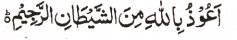 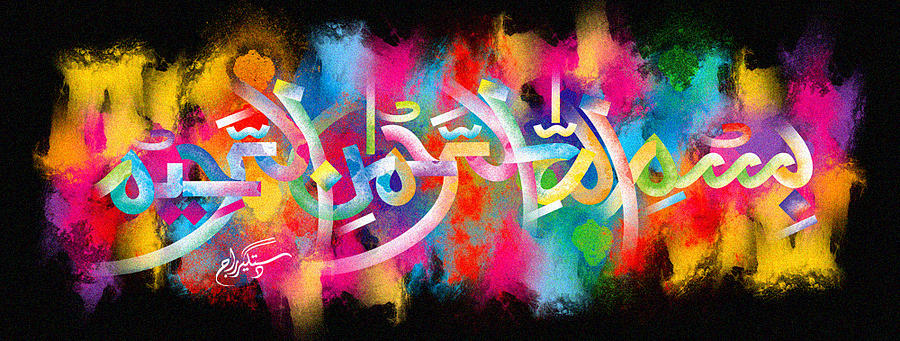 A Natural Artistic Impression of The Name of Allah  on a Satsuma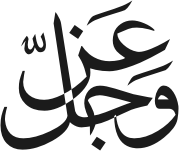 The Exclusive Islamic Miracle Photographs of Dr Umar Elahi AzamFriday 8th January 2016Manchester, UKIntroductionThe ‘Aliph’  [bottom right] and the ‘Ha’ [extreme left] are separated from then main word [the two ‘lam’ of theName of Allah in the photographs below.  And one or two photographs are of the Holy Name on the external surface of the fruit illuminated,  and therefore highlighted, by artificial light.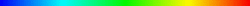 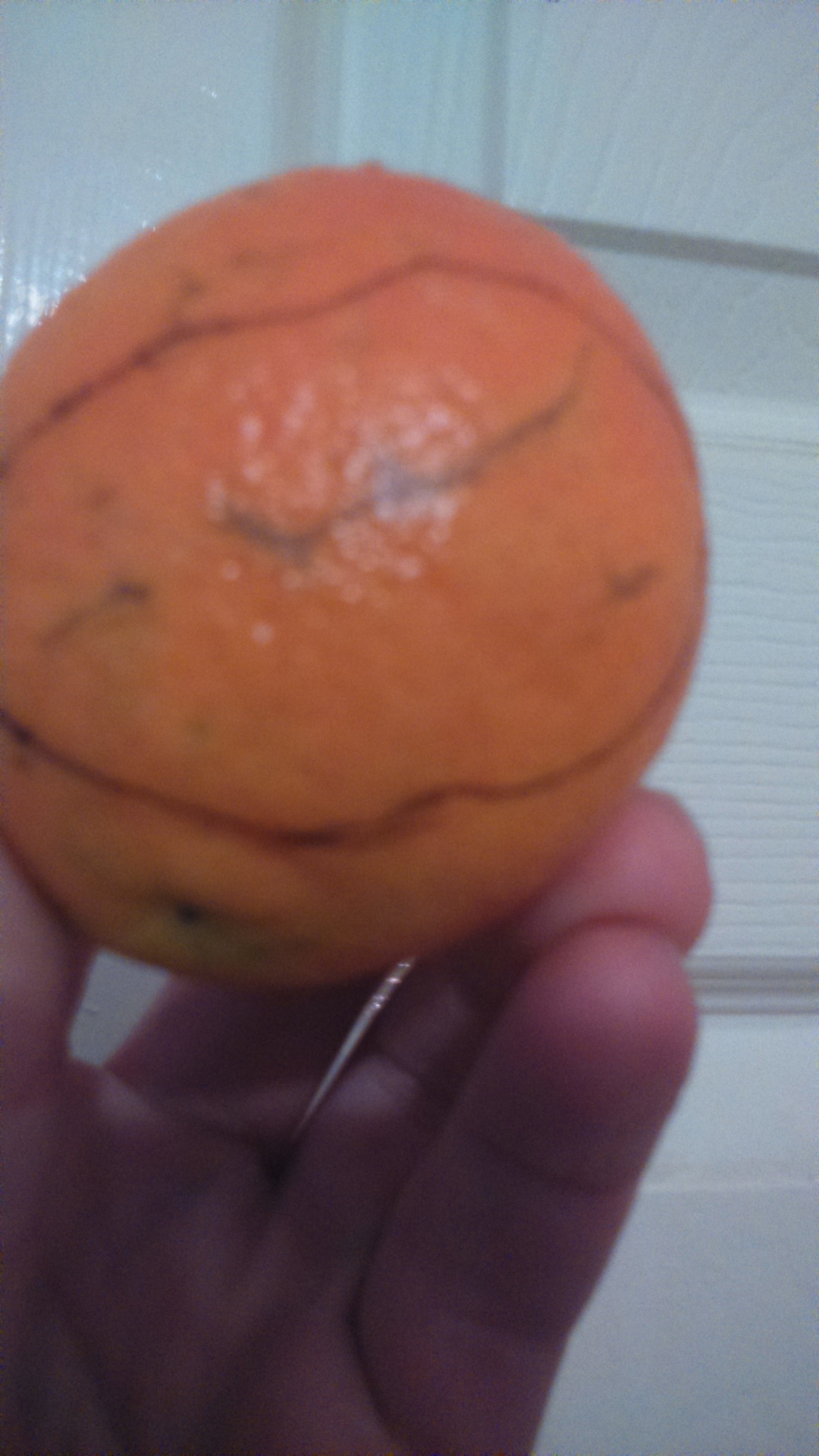 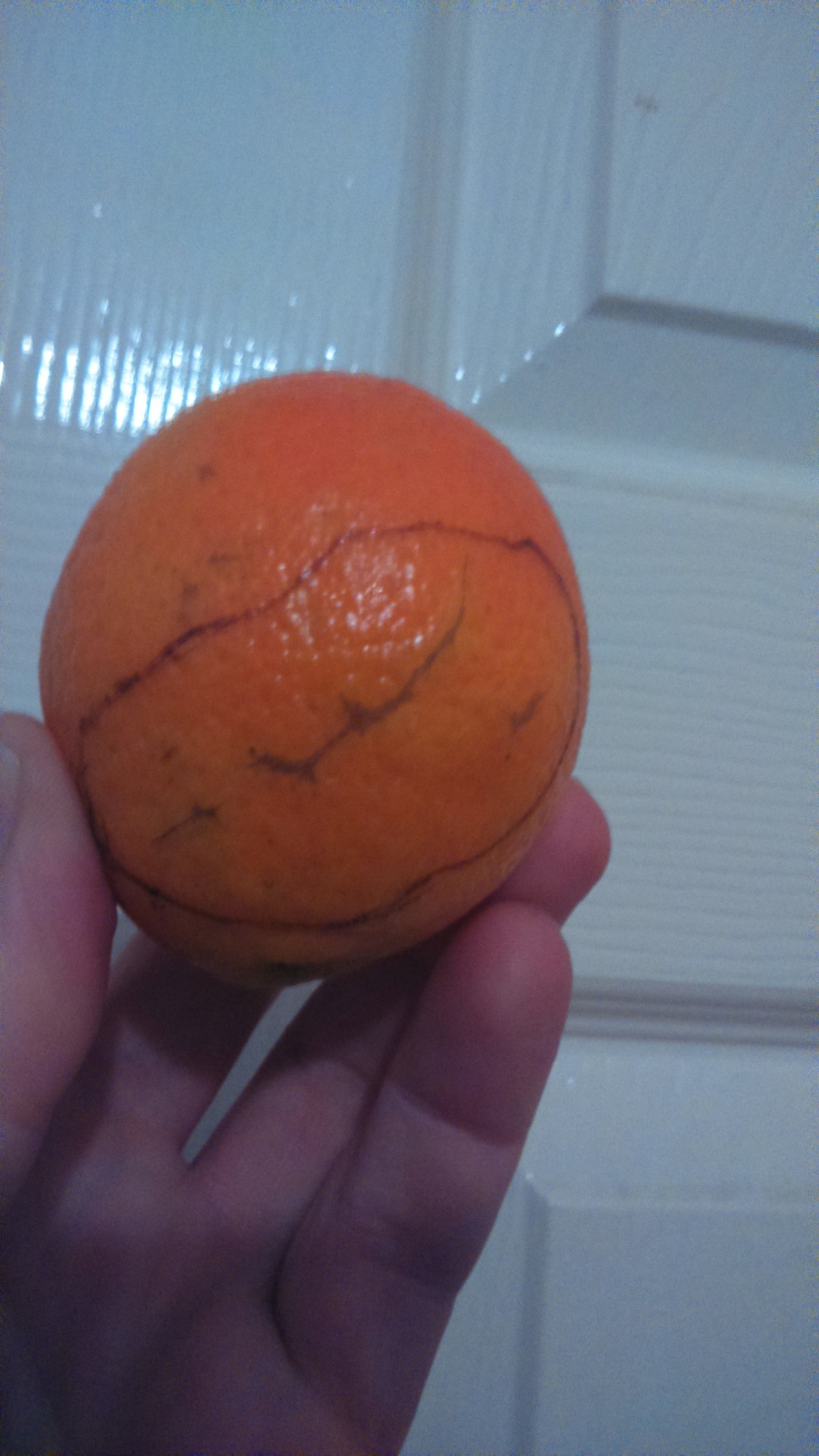 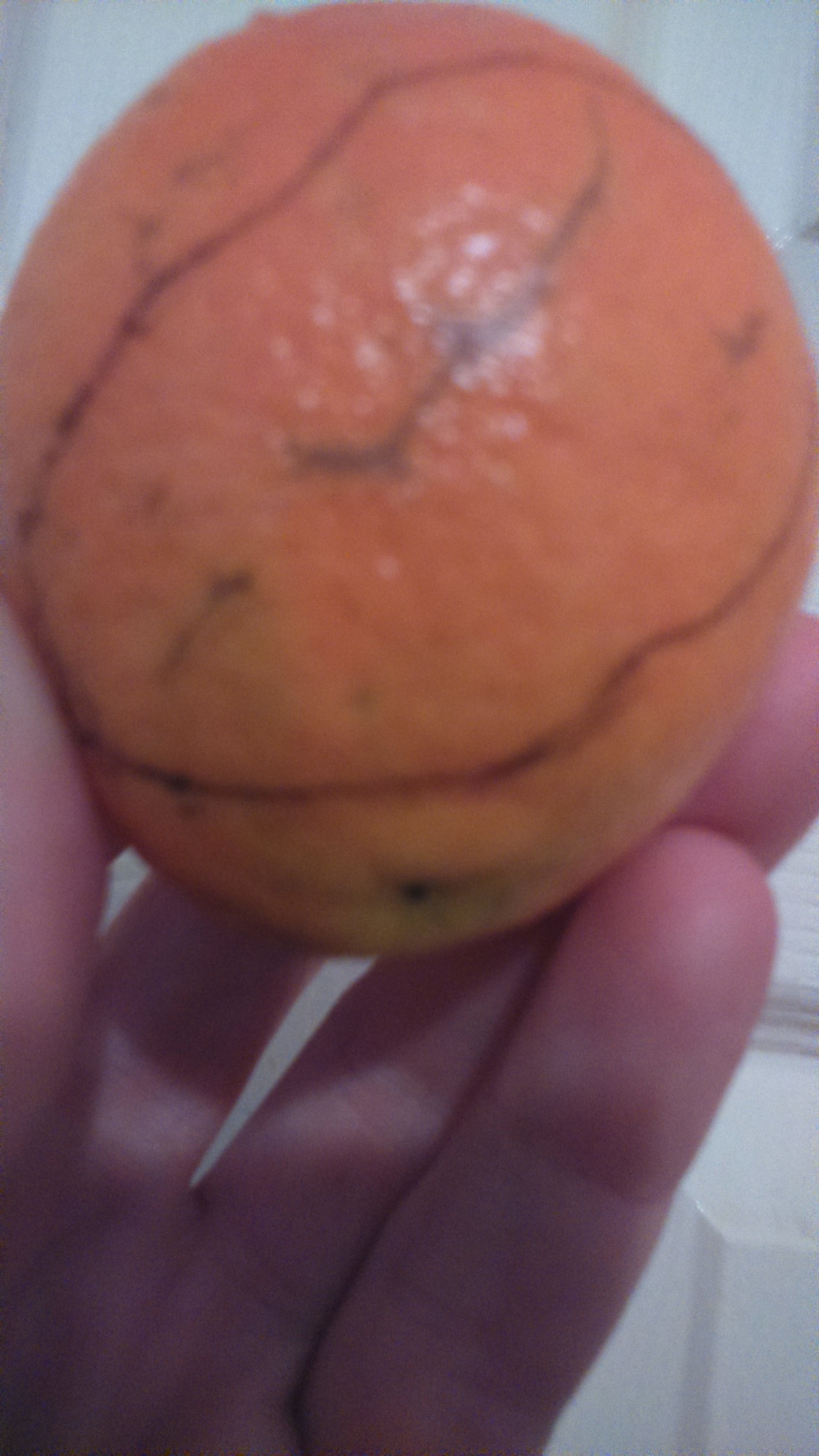 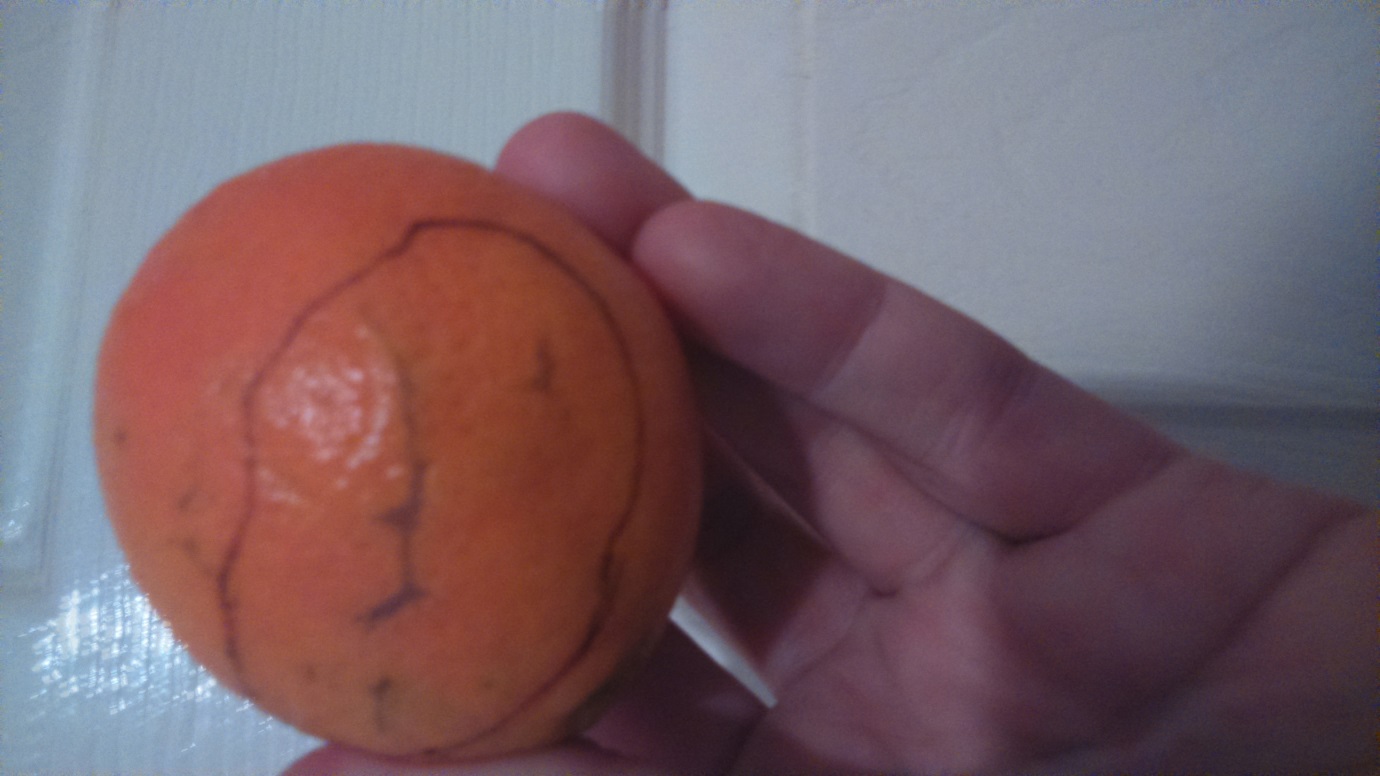 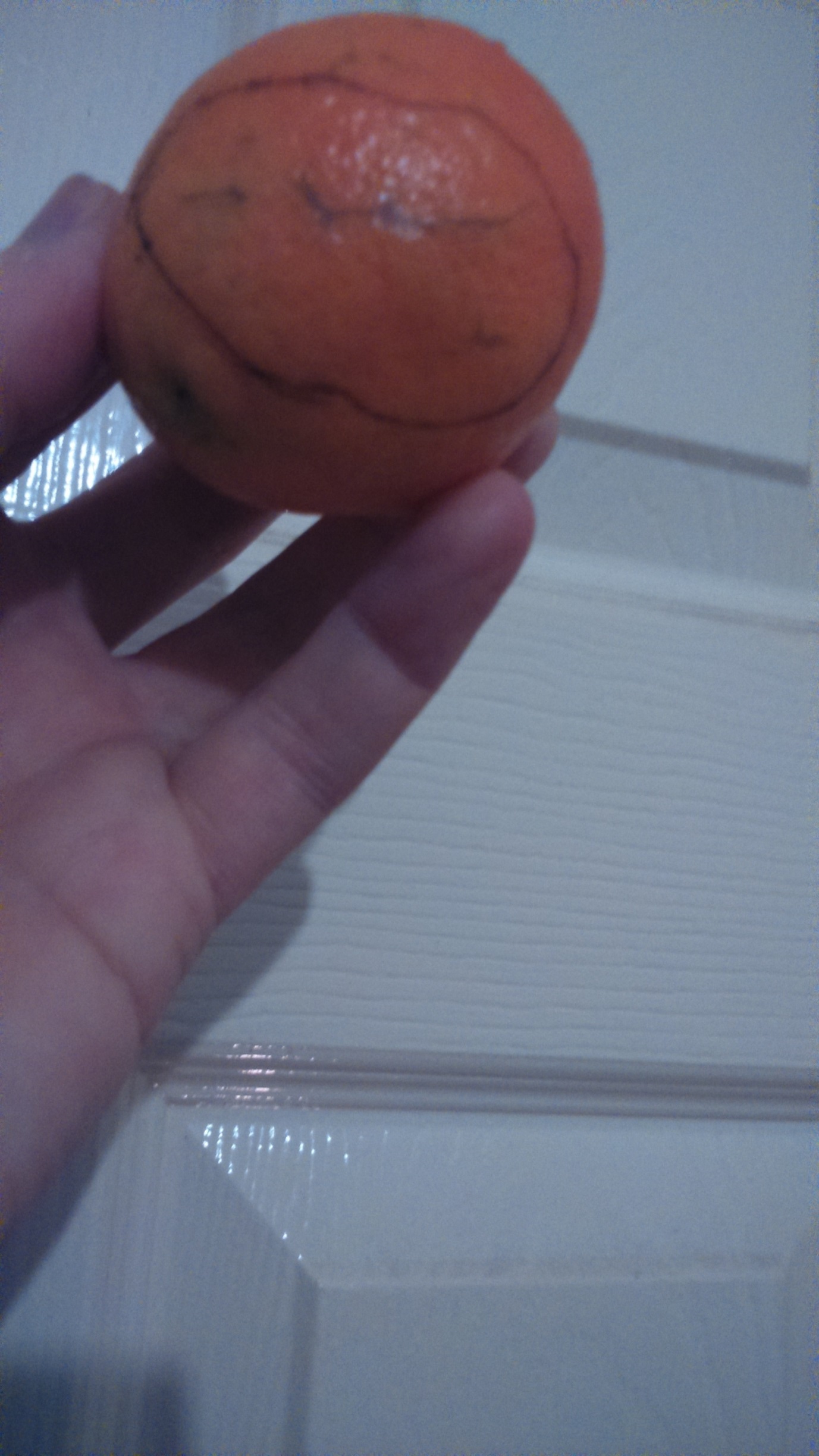 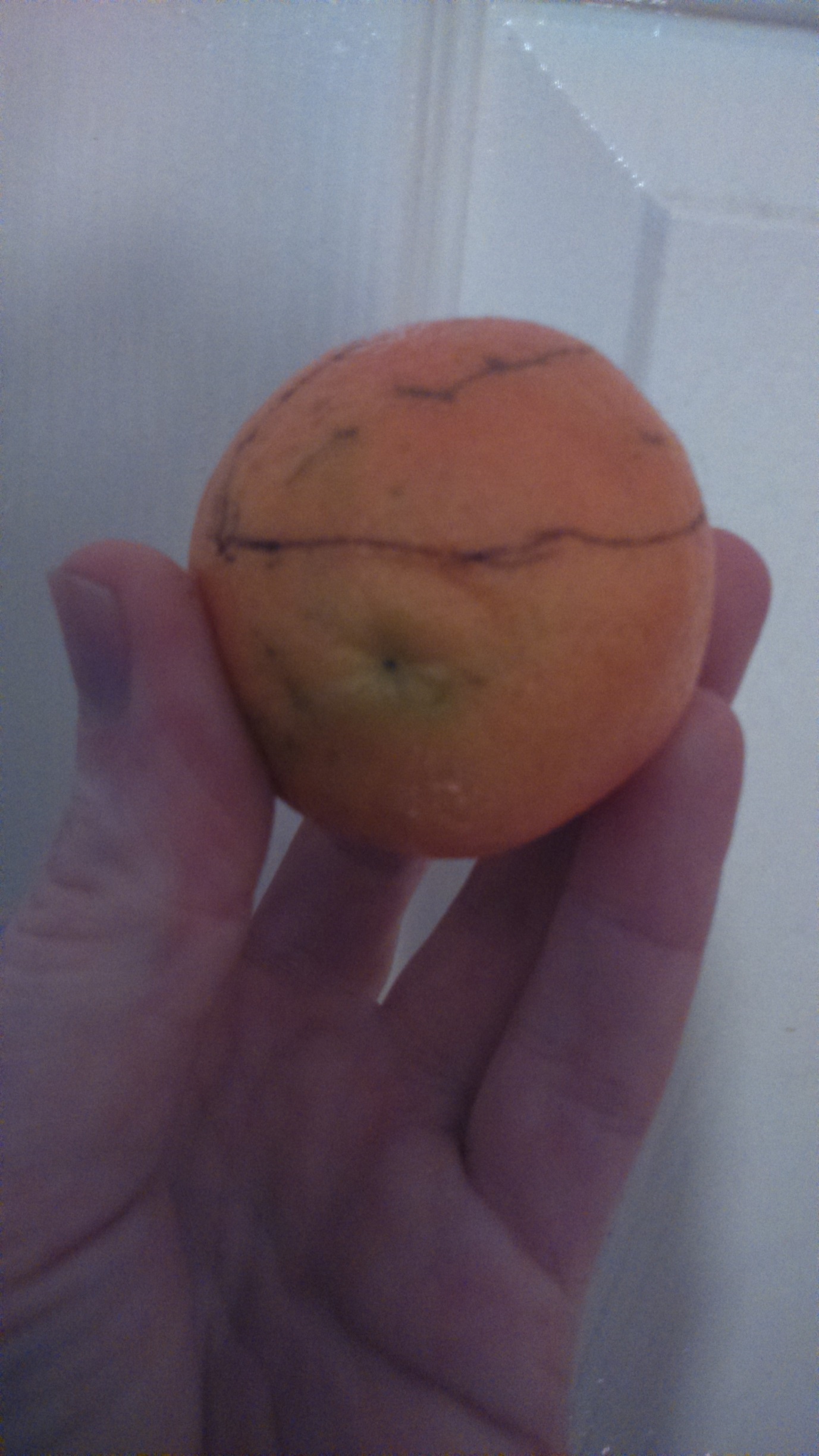 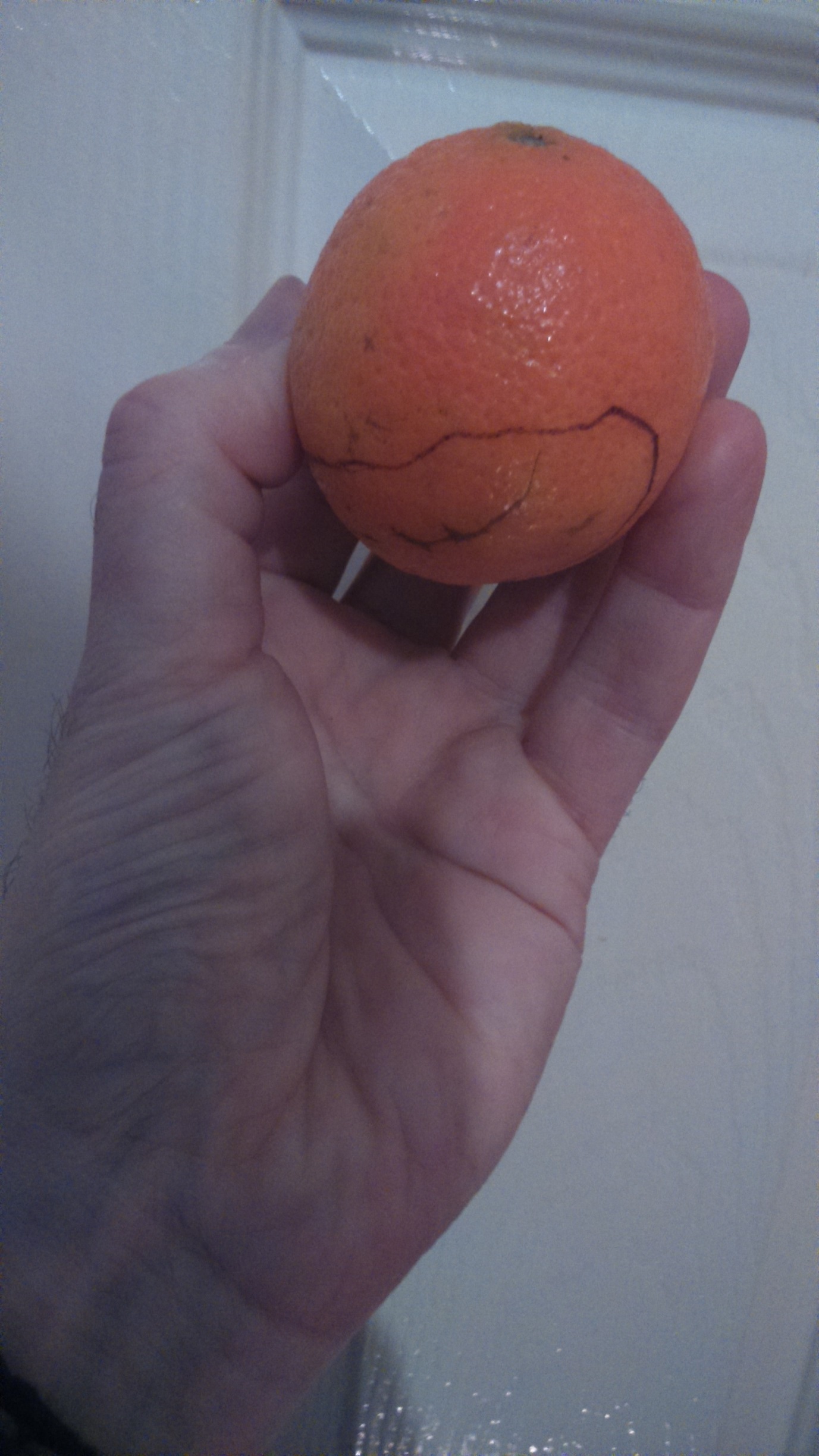 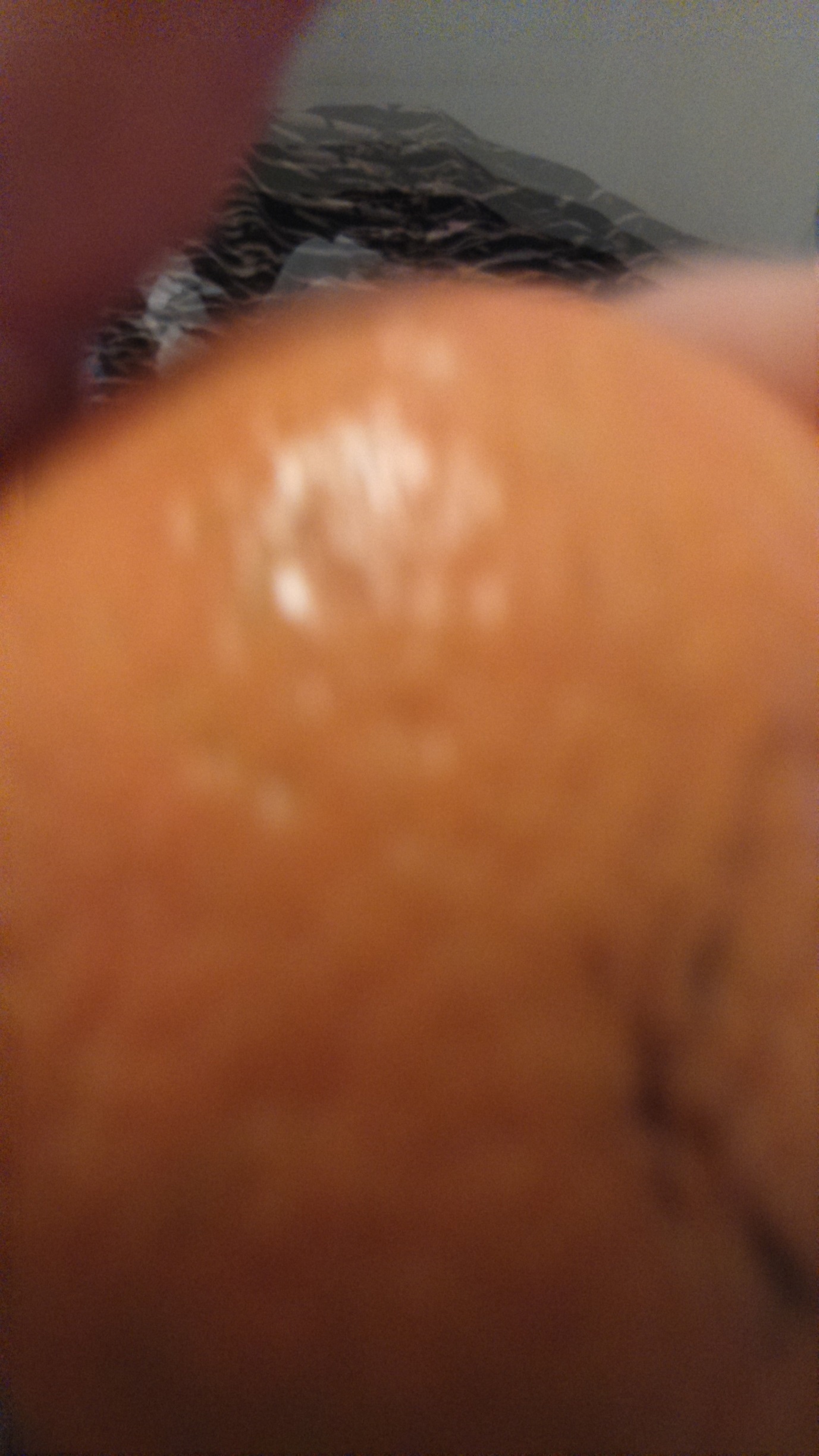 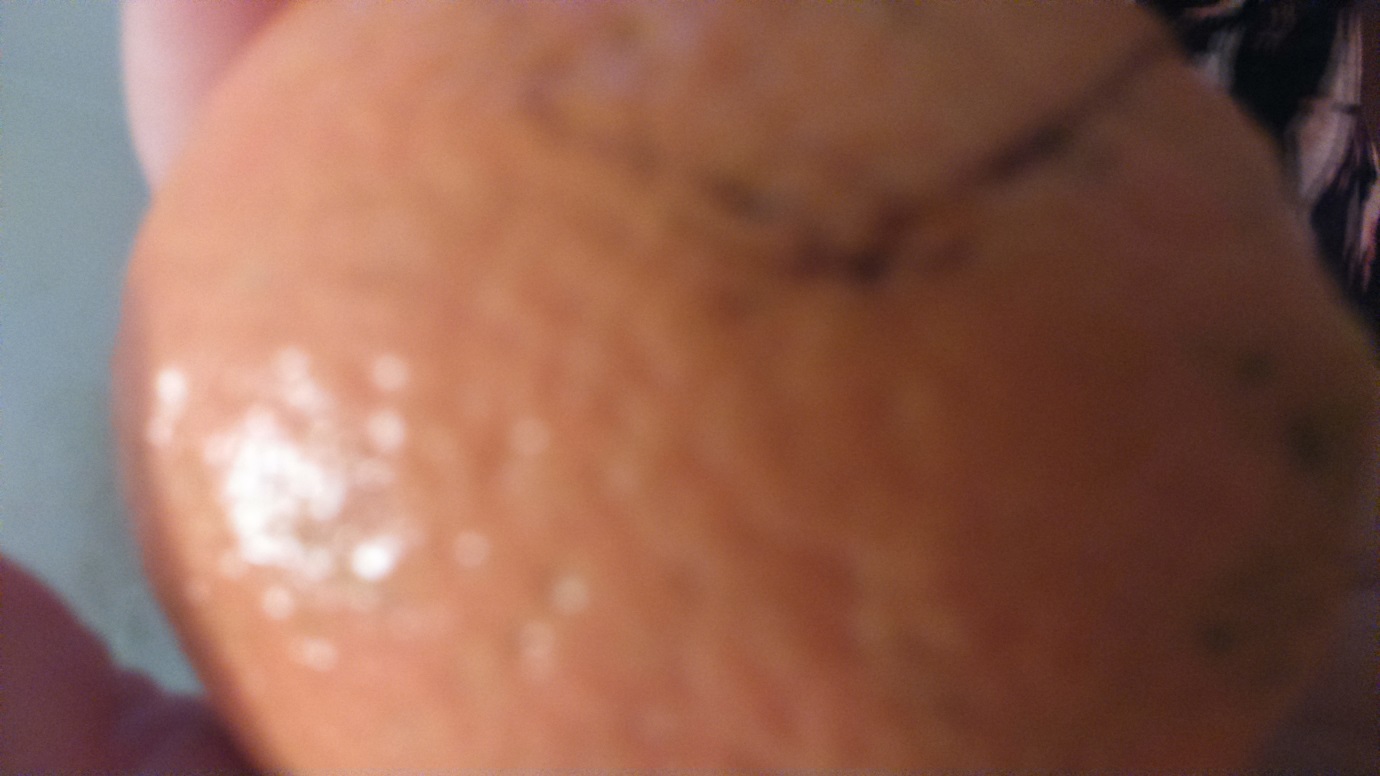 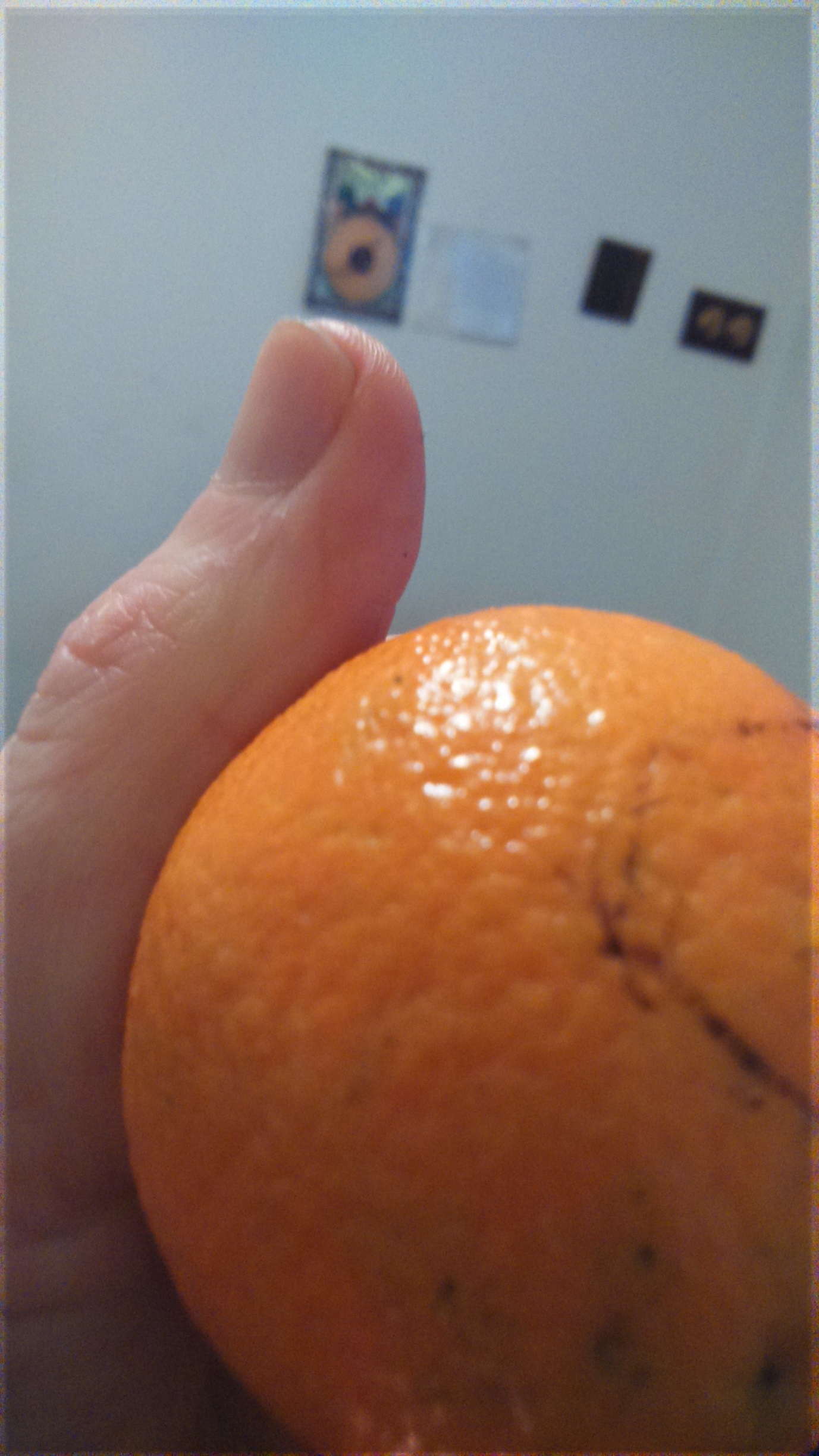 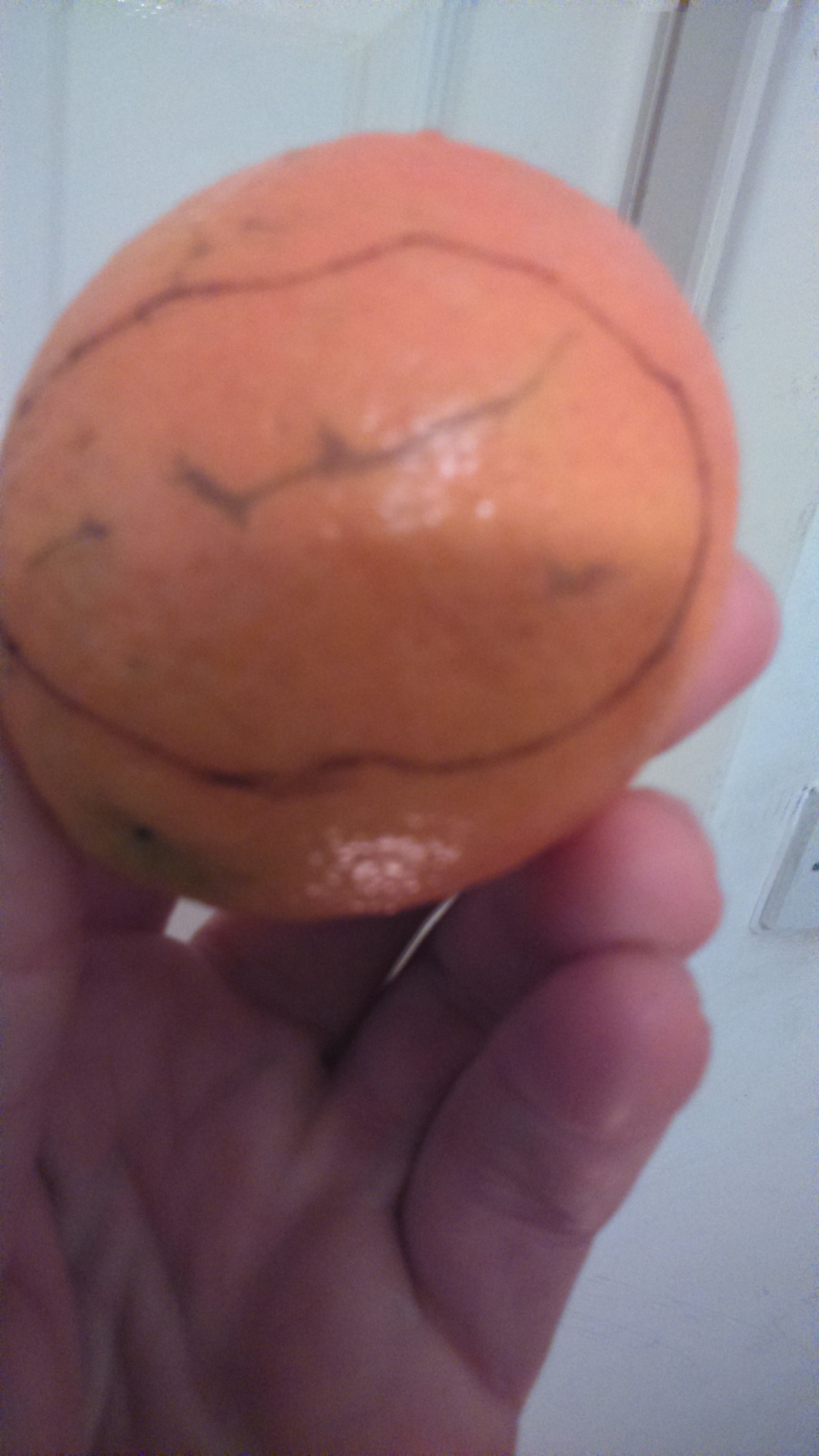 